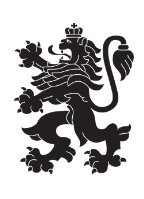 РЕПУБЛИКА БЪЛГАРИЯМинистерство на земеделиетоОбластна дирекция „Земеделие“ – гр.ПазарджикИзх. № РД-10-34/ 30.06.2022 г.	                                                            П О К А Н А.      На основание чл.56а, ал.4, т.2  от Правилника по прилагане на Закона за собствеността ползването на земеделски земи   и във връзка с подаденo заявлениe по реда на чл.27, ал.6 от ЗСПЗЗ,  Областна Дирекция ,,Земеделие“ – Пазарджик кани оценители на недвижими  имоти, вписани в регистъра на независимите оценители и притежаващи сертификат за оценителска правоспособност   за недвижими имоти, да представят на адрес ул.Екзарх Йосиф“ №3, ет.4, ст.№7  или по ел.поща ODZG_Pazardzhik@mzh.government.bg, в срок от 01.07.2022 г. до  08.07.2022 г. включително, оферта за изготвяне  на   пазарна   оценкa за: имот с идентификатор 03592.503.1942  по КККР на гр.Белово, общ.Белово, обл.Пазарджик.      Към офертите да се приложат:За юридически лица: актуално състояние, БУЛСТАТ, сертификат за оценителска правоспособност на недвижими имоти, издаден  от Камарата на независимите оценители, методи за определяне на стойността на земята; За физически лица: копие на лична карта,   сертификат за оценителска правоспособност на недвижими имоти, издаден  от Камарата на независимите оценители, методи за определяне на стойността на земята;Ценова оферта за изготвяне на 1 бр.оценка на  имот и срок.При подаване на документи по ел. поща, офертата следва да е подписанa с  Квалифициран ел. подпис /КЕП/.Критерии за избор на изпълнител за извършване на оценки ще бъде оферираната сума за плащане на извършена оценка и срок за изготвянето й. С класираният на първо място кандидат ще бъде сключен договор  за изработка на оценката.Настоящата покана да се публикува на  информационното табло на ОД „Земеделие” гр. Пазарджик и на официалната интернет страница на Дирекцията.

Милена Емилова Вълчинова (Директор)
30.06.2022г. 16:48ч.
ОДЗ-Пазарджик


Електронният подпис се намира в отделен файл с название signature.txt.p7s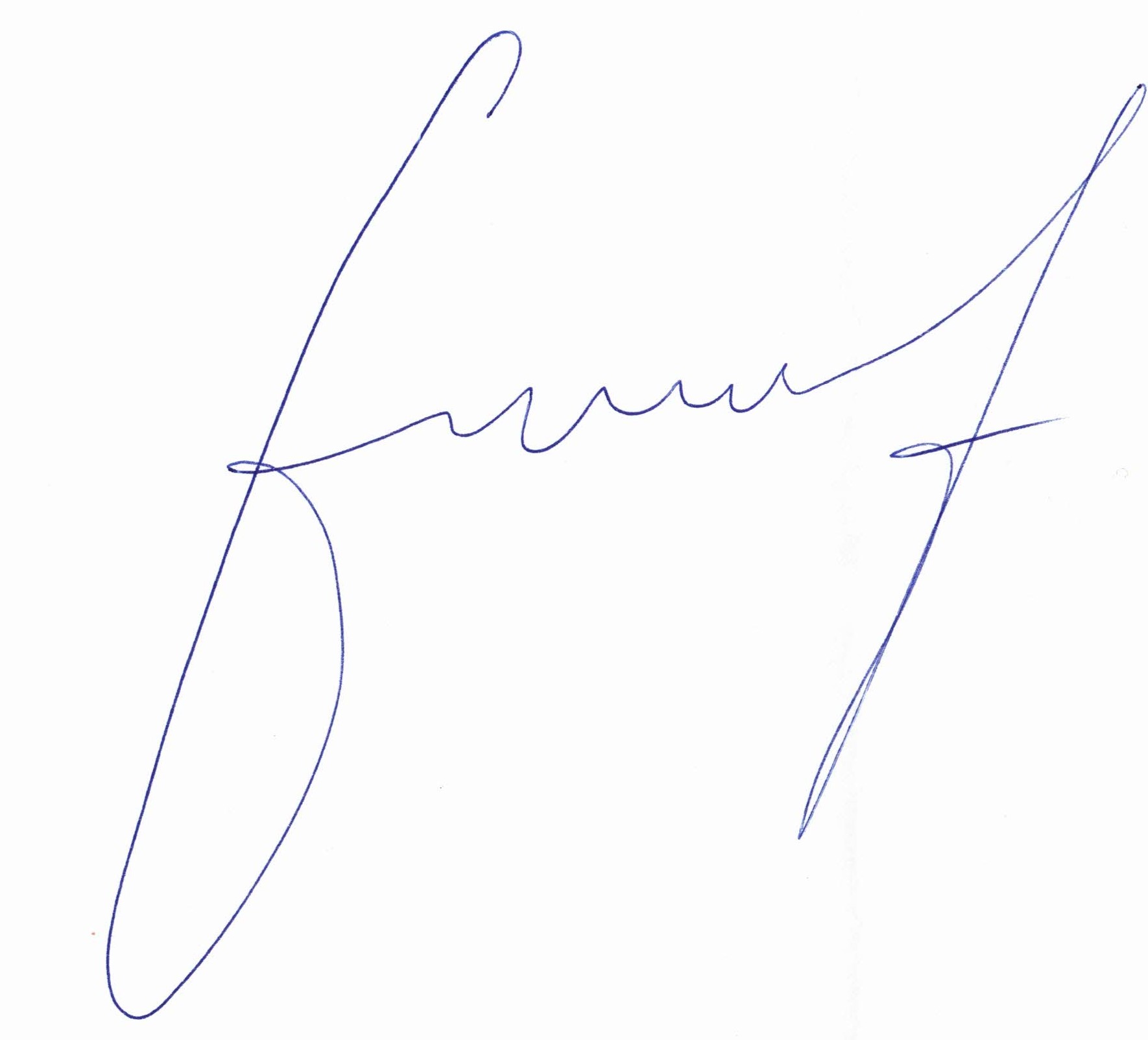 